Памятка как противостоять коррупции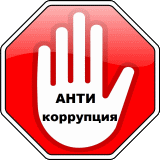 Международный день борьбы с коррупцией объявлен ООН 9 декабря 2003 года в день открытия для подписания Конвенции ООН против коррупции. Впервые был отмечен 9 декабря 2004 года. В 2001 году в Мексике открылась всемирная конференция, посвященная подписанию Конвенции ООН против коррупции. Тогда в течение трех дней подпись под этим новым международным документом поставили представители 100 государств мира. Конвенция против коррупции была одобрена Генеральной Ассамблей ООН 31 октября 2003 года.
Цель Конвенции - предупреждение и искоренение коррупции. Официальное толкование коррупции согласно Федеральному закону от 25.12.2008г № 273-ФЗ "О противодействии коррупции" дается следующим образом: Коррупция: а) злоупотребление служебным положением, дача взятки, получение взятки, злоупотребление полномочиями, коммерческий подкуп либо иное незаконное использование физическим лицом своего должностного положения вопреки законным интересам общества и государства в целях получения выгоды в виде денег, ценностей, иного имущества или услуг имущественного характера Получение взятки – получение должностным лицом лично или через посредника материального вознаграждения за совершение действий (бездействие) в пользу взяткодателя или представляемых им лиц, если такие действия (бездействие) входят в служебные полномочия должностного лица либо если оно в силу должностного положения может способствовать таким действиям (бездействию) Дача взятки - дача взятки должностному лицу, иностранному должностному лицу либо должностному лицу публичной международной организации лично или через посредника. Как вести себя, если у Вас вымогают взяткуЕсли Вы предполагаете, что должностное лицо, к которому Вы обратились, может вымогать незаконное вознаграждение за совершение каких-либо действий в его интересах, то при первой встрече с данным чиновником желательно осуществлять аудиозапись разговора.В случае получения незаконных требований от должностного лица о передаче взятки в виде денег, ценностей, иных материальных благ, не давайте конкретного ответа о Вашем решении, сославшись на то, что Вам необходимо подумать. Ведите себя крайне осторожно и вежливо, не допускайте опрометчивых высказываний. Не берите в разговоре инициативу на себя, позвольте взяткополучателю выговориться, высказать как можно больше информации. Поинтересуйтесь гарантиями решения Вашего вопроса в случае дачи взятки. После чего постарайтесь назначить чиновнику еще одну встречу через некоторое время.В случае представления информации о факте вымогательства взятки будет проведен необходимый комплекс оперативно-розыскных мероприятий и при этом обеспечена конфиденциальность, защита и восстановление Ваших нарушенных прав и законных интересов.